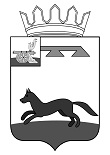 АДМИНИСТРАЦИЯ   МУНИЦИПАЛЬНОГО   ОБРАЗОВАНИЯ«ХИСЛАВИЧСКИЙ   РАЙОН» СМОЛЕНСКОЙ  ОБЛАСТИП О С Т А Н О В Л Е Н И ЕПРОЕКТ от 13.09.2019от           2019 г. №  О внесении изменений в муниципальную программу «Развитие физической культуры и спорта в муниципальном образовании «Хиславичский район» Смоленской области»          Администрация муниципального образования «Хиславичский район» Смоленской области п о с т а н о в л я е т:Внести в муниципальную программу «Развитие физической культуры и спорта в муниципальном образовании «Хиславичский район» Смоленской области», утвержденную постановлением Администрации муниципального образования «Хиславичский район» Смоленской области от 06.11.2013 № 303 (в ред. Постановлений Администрации муниципального образования «Хиславичский район» Смоленской области № 399 от 24.12.2014, № 421 от 31.12.2014, № 183 от 16.07.2015, № 397 от 31.12.2015, № 299 от 08.08.2016, № 412 от 01.11.2016, № 166 от 30.03.2017, № 363 от 09.08.2017, № 74 от 13.02.2018, № 494 от 13.08.2018, № 623 от 09.11.2018, № 675  от 06.12.2018, № 678 от 07.12.2018, № 265 от 24.07.2019, № 340 от 24.09.2019) следующие изменения:В Приложение № 2 к муниципальной программе «Развитие физической культуры и спорта в муниципальном образовании «Хиславичский район» Смоленской области»:1. Раздел «1.Привлечение населения к занятиям физической культурой и спортом»:- в пункте 1.5.:- в графе 5 цифру «4,7» заменить на цифру «10,92»- в графе 6 цифру «4,7» заменить на цифру «10,92»- в пункте «итого по привлечению населения к занятиям физической культурой и спортом»:- в графе 5 цифру «679,7» заменить на цифру «685,92»- в графе 6 цифру «229,7» заменить на цифру «235,92»2. Раздел «2. Улучшение состояния материально-технической базы»: - в пункте «2.7. налог на имущество»: - в графе 5 цифру «1980,0» заменить на цифру «1973,78»- в графе 6 цифру «660,0» заменить на цифру «653,78»- в пункте «Итого по улучшению состояния материально-технической базы»: - в графе 5 цифру «4554,7» заменить на цифру «4548,48»- в графе 6 цифру «1465,7» заменить на цифру «1459,48»И.п.Главы муниципального образования «Хиславичский район» Смоленской области                                                                             Ю.В.ЕпифановИсп. 1 экз. – в делоИсп.: О.В. Куцабина«_____» ____________ 2019 г.Разослать: прокуратура - 1, отдел экономики-1 , финансовое управление – 1, отдел культуры - 1